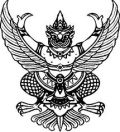 ส่วนราชการ  สาขาวิชาเทคโนโลยีและนวัตกรรมการศึกษา คณะครุศาสตร์  มหาวิทยาลัยราชภัฏบุรีรัมย์ที่   ศธ  ๐๕๔๕.๒/                                 วันที่  ๑๘  มีนาคม  ๒๕๖๒เรื่อง  ขออนุมัติโครงการเรียน  อธิการบดีมหาวิทยาลัยราชภัฏบุรีรัมย์          ด้วยสาขาวิชาเทคโนโลยีและนวัตกรรมการศึกษา คณะครุศาสตร์  ได้จัดทำโครงการพัฒนานักศึกษาสาขาวิชาเทคโนโลยีและนวัตกรรมการศึกษา ตามกรอบมาตรฐาน TQF (ด้านทักษะการวิเคราะห์เชิงตัวเลข 
การสื่อสารและการใช้เทคโนโลยีสารสนเทศ)  โดยมีวัตถุประสงค์ เพื่อเสริมสร้างและพัฒนานักศึกษา ให้มีคุณลักษณะบัณฑิตอันพึงประสงค์ตามเกณฑ์ TQF (ด้านทักษะการวิเคราะห์เชิงตัวเลข การสื่อสารและการใช้เทคโนโลยีสารสนเทศ) พัฒนาความรู้ด้านการสื่อสารและเทคโนโลยีสารสนเทศ ฝึกทักษะในการเป็นผู้นำและเป็นผู้ตาม ฝึกการทำงานเป็นกลุ่ม สามารถประยุกต์การเรียนไปใช้ในการปฏิบัติงานได้อย่างเหมาะสม สำหรับนักศึกษาสาขาวิชาเทคโนโลยีและนวัตกรรมการศึกษา ชั้นปีที่ ๑ - ๔ ในวันที่ ๓๐ – ๓๑  มีนาคม ๒๕๖๒  สถานที่ อาคารนวัตปัญญา มหาวิทยาลัยราชภัฏบุรีรัมย์  		ในการนี้ สาขาวิชาเทคโนโลยีและนวัตกรรมการศึกษา  จึงขออนุมัติโครงการ งบประมาณแผ่นดิน 
รหัส ๖๒-๐๑-๒๐๐๑   โครงการเลขที่ ๗.๑๖  โครงการพัฒนานักศึกษาสาขาวิชาเทคโนโลยีและนวัตกรรมการศึกษา ตามกรอบมาตรฐาน TQF (ด้านทักษะการวิเคราะห์เชิงตัวเลข การสื่อสารและการใช้เทคโนโลยีสารสนเทศ)  เป็นเงินจำนวน ๓๐,๐๐๐.-บาท (สามหมื่นบาทถ้วน) ดังเอกสารที่แนบมาพร้อมนี้
	 จึงเรียนมาเพื่อโปรดพิจารณาอนุมัติ                                                     (อาจารย์สัญชัย  ครบอุดม)                                                    หัวหน้าสาขาวิชาเทคโนโลยีและนวัตกรรมการศึกษา                                                            ผู้เสนอโครงการแบบฟอร์มเสนอขออนุมัติโครงการตามยุทธศาสตร์มหาวิทยาลัยหน่วยงาน สาขาวิชาเทคโนโลยีและนวัตกรรมการศึกษา คณะครุศาสตร์ มหาวิทยาลัยราชภัฏบุรีรัมย์๑.ชื่อโครงการ  โครงการพัฒนานักศึกษาสาขาวิชาเทคโนโลยีและนวัตกรรมการศึกษา ตามกรอบมาตรฐาน 
                    TQF (ด้านทักษะการวิเคราะห์เชิงตัวเลข การสื่อสารและการใช้เทคโนโลยีสารสนเทศ)  
                    รหัสโครงการ ๖๒-๐๑-๒๐๐๑  โครงการเลขที่ ๗.๑๖  
                    ๒. เชื่อมโยงกับยุทธศาสตร์๓. วัตถุประสงค์     ๓.๑ เพื่อเสริมสร้างและพัฒนานักศึกษา ให้มีคุณลักษณะบัณฑิตอันพึงประสงค์ตามเกณฑ์ TQF 
             (ด้านทักษะการวิเคราะห์เชิงตัวเลข การสื่อสารและการใช้เทคโนโลยีสารสนเทศ)
     ๓.๒ เพื่อให้นักศึกษาฝึกทักษะในการเป็นผู้นำและเป็นผู้ตาม      ๓.๓ เพื่อให้นักศึกษาฝึกการทำงานเป็นกลุ่ม สามารถประยุกต์การเรียนไปใช้ในการปฏิบัติงานได้อย่าง
             เหมาะสม๔. วิธีดำเนินโครงการ (กระบวนการ)๕. กลุ่มเป้าหมาย     ๕.๑ นักศึกษาสาขาวิชาเทคโนโลยีและนวัตกรรมการศึกษา ชั้นปีที่ ๑ จำนวน ๖๐ คน ชั้นปีที่ ๒ จำนวน ๔๘ คน ชั้นปีที่ ๓ จำนวน ๕๘ คน ชั้นปีที่ ๔ จำนวน ๕๘ คน
     ๕.๒ คณาจารย์ สาขาวิชาเทคโนโลยีและนวัตกรรมการศึกษา  จำนวน ๘ คน    ๖. สถานที่จัดโครงการ         อาคารนวัตปัญญา มหาวิทยาลัยราชภัฏบุรีรัมย์    ๗. วัน/เดือน/ปี ที่ดำเนินโครงการ           ในวันที่ ๓๐ – ๓๑  มีนาคม ๒๕๖๒  ๘. ผลผลิต	    นักศึกษาเข้าร่วมโครงการ  ได้พัฒนาความรู้ด้านการสื่อสารและเทคโนโลยีสารสนเทศ๙. ผลลัพธ์	         ๙.๑ นักศึกษามีทักษะการสื่อสารและเทคโนโลยีสารสนเทศ    ๙.๒ นักศึกษาฝึกการเป็นผู้นำและเป็นผู้ตาม     ๙.๒ นักศึกษาที่เข้าร่วมโครง มีแบบอย่างในการดำเนินชีวิตได้อย่างเหมาะสม๑๐. งบประมาณ งบประมาณแผ่นดิน  รหัส ๖๒-๐๑-๒๐๐๑  (โครงการเลขที่ ๗.๑๖) เป็นเงิน ๓๐,๐๐๐.-บาท  (สามหมื่นบาทถ้วน)๑๑. ตัวชี้วัดความสำเร็จ	๑๑.๑ เชิงปริมาณ              ๑) นักศึกษาเข้าร่วมโครงการ ตามจำนวนเป้าหมายที่ตั้งไว้ไม่น้อยกว่าร้อยละ ๘๐                ๒) ผู้เข้าร่วมโครงการมีความพึงพอใจในการเข้าร่วมกิจกรรมไม่น้อยกว่าร้อยละ  ๘๐               ๓) โครงการแล้วเสร็จตามระยะเวลาที่กำหนด          ๔) บรรลุเป้าหมายตามแผนไม่ต่ำกว่าร้อยละ ๘๐
        ๑๑.๒ เชิงคุณภาพ               ๑) มีการเชื่อมโยงกับการเรียนการสอนในสาขาวิชาเทคโนโลยีและคอมพิวเตอร์เพื่อการศึกษา               ๒) มีประโยชน์และสร้างคุณค่าต่อสถาบัน               ๓) มีผลกระทบที่เกิดประโยชนและสร้างคุณค่าต่อชุมชนหรือสังคม๑๒.	ผลที่คาดว่าจะได้รับ	๑๒.๑	ผลผลิต (Outputs)			นักศึกษาเข้าร่วมโครงการ   ได้พัฒนาความรู้ด้านการสื่อสารและเทคโนโลยีสารสนเทศ	๑๒.๒	ผลที่ได้รับ (Outcomes)			๑) นักศึกษาที่เข้าร่วมโครงการ มีความรู้และประสบการณ์สามารถนำไปวางแผนการ
                     ดำรงชีวิตได้อย่างเหมาะสม			๒) นักศึกษาที่เข้าร่วมเป็นมีแบบอย่างในการดำเนินชีวิต  ลงชื่อ…………………….…………………..ผู้เสนอโครงการ		                      (อาจารย์สัญชัย  ครบอุดม)		       ตำแหน่ง หัวหน้าสาขาเทคโนโลยีและนวัตกรรมการศึกษา			          วันที่  ๑๘  มีนาคม  ๒๕๖๒ลงชื่อ……………..…………………………….ผู้อนุมัติโครงการ			         (อาจารย์ ดร.พัชนี กุลฑานันท์)	                 คณบดีคณะครุศาสตร์  ปฏิบัติราชการแทน 
                                            รักษาราชการแทน อธิการบดีมหาวิทยาลัยราชภัฏบุรีรัมย์			     .……..……../………...…………/…….……..…..กำหนดการโครงการพัฒนานักศึกษาสาขาวิชาเทคโนโลยีและนวัตกรรมการศึกษา ตามกรอบมาตรฐาน TQF (ด้านทักษะการวิเคราะห์เชิงตัวเลข การสื่อสารและการใช้เทคโนโลยีสารสนเทศ)  วันที่ ๓๐ – ๓๑  มีนาคม  ๒๕๖๒ เวลา ๐๘.๓๐ – ๑๖.๐๐ น.อาคารนวัตปัญญา มหาวิทยาลัยราชภัฏบุรีรัมย์    ...............................................วันที่ ๓๐ มีนาคม  ๒๕๖๒ เวลา เวลา ๐๘.๓๐ – ๑๖.๐๐ น.         เวลา ๐๘.๓๐ – ๑๖.๐๐ น.   นักศึกษาชั้นปีที่ ๑ และชั้นปีที่ ๒                                               ได้ฝึกทักษาการวิเคราะห์เชิงตัวเลข การสื่อสารและการใช้เทคโนโลยี 
                                              สารสนเทศ                                            โดย ทีมวิทยากร วันที่ ๓๑ มีนาคม  ๒๕๖๒ เวลา เวลา ๐๘.๓๐ – ๑๖.๐๐ น.         เวลา ๐๘.๓๐ – ๑๖.๐๐ น.   นักศึกษาชั้นปีที่ ๓ และชั้นปีที่ ๔                                               ได้ฝึกทักษาการวิเคราะห์เชิงตัวเลข การสื่อสารและการใช้เทคโนโลยี 
                                              สารสนเทศ                                            โดย ทีมวิทยากร                                   ........................................................ยุทธศาสตร์กลยุทธ์ที่[] ประเด็นยุทธศาสตร์ที่ ๑ : พัฒนาคุณภาพบัณฑิตให้เป็นไปตามมาตรฐานวิชาการและวิชาชีพ เป็นที่ยอมรับตามมาตรฐานสากล๑.๓[……] ประเด็นยุทธศาสตร์ที่ ๒ : พัฒนาระบบบริหารจัดการและยกระดับคุณภาพมาตรฐานการวิจัยและพัฒนาสู่มาตรฐานสากล[……] ประเด็นยุทธศาสตร์ที่ ๓ : พัฒนามาตรฐานการให้บริการวิชาการ การแลกเปลี่ยนเรียนรู้ถ่ายทอดเทคโนโลยีเพื่อตอบสนองความต้องการของชุมชนท้องถิ่นอย่างยั่งยืน[……] ประเด็นยุทธศาสตร์ที่ ๔ : พัฒนาและเพิ่มประสิทธิภาพระบบสารสนเทศเพื่อการบริหารจัดการรองรับความก้าวหน้าทางวิชาการเป็นที่ยอมรับระดับสากล[……] ประเด็นยุทธศาสตร์ที่ ๕ : ส่งเสริมสืบสาน ทำนุบำรุงและเผยแพร่ศิลปวัฒนธรรมอีสานใต้ให้มีความโดดเด่นสู่สากล[……] ประเด็นยุทธศาสตร์ที่ ๖ : พัฒนาคุณภาพและมาตรฐานอาจารย์และบุคลากรทุกระดับสู่การปฏิบัติงานอย่างมืออาชีพสู่มาตรฐานสากล[……] ประเด็นยุทธศาสตร์ที่ ๗ : พัฒนาระบบบริหารจัดการทรัพย์สินและสิทธิประโยชน์ของมหาวิทยาลัย
ให้เกิดประสิทธิภาพและเกิดประโยชน์สูงสุด[……] ประเด็นยุทธศาสตร์ที่ ๘ : สร้างวัฒนธรรมองค์กรในการปฏิบัติงานที่มุ่งเน้นการมีคุณธรรมจริยธรรมและวัฒนธรรมคุณภาพ[……] ประเด็นยุทธศาสตร์ที่ ๙ : พัฒนาระบบบริหารจัดการอย่างมีธรรมาภิบาล	ที่กิจกรรมระยะเวลาดำเนินการ๑ประชุมคณะกรรมการ (P)ตุลาคม ๒๕๖๑๒เสนอโครงการตุลาคม ๒๕๖๑๓ประชุมคณะกรรมการดำเนิน/แต่งตั้งกรรมการ (D)ตุลาคม ๒๕๖๑๔ดำเนินโครงการ (D) (C)(ด้านทักษะการวิเคราะห์เชิงตัวเลข การสื่อสารและการใช้เทคโนโลยีสารสนเทศ)ในวันที่ ๓๐ – ๓๑  มีนาคม ๒๕๖๒  ๕ประเมินผลและรายงานผล (A) สิงหาคม ๒๕๖๒ที่รายการงบประมาณ (บาท)๑ค่าจัดซื้อวัสดุเพื่อสนับสนุนการจัดกิจกรรม  ได้แก่ ถ่านไฟเบอร์ AA กระดาษปริ้นสี กระดาษปรุฟ  หมึกปริ้นเตอร์เลเซอร์ สายสัญญาณภาพ สายสัญญาเสียง ไมค์โครโฟน สายไฟ มิเตอร์วัดไฟ       ๓๐,๐๐๐.- บาทรวมเป็นเงิน           ๓๐,๐๐๐.- บาท